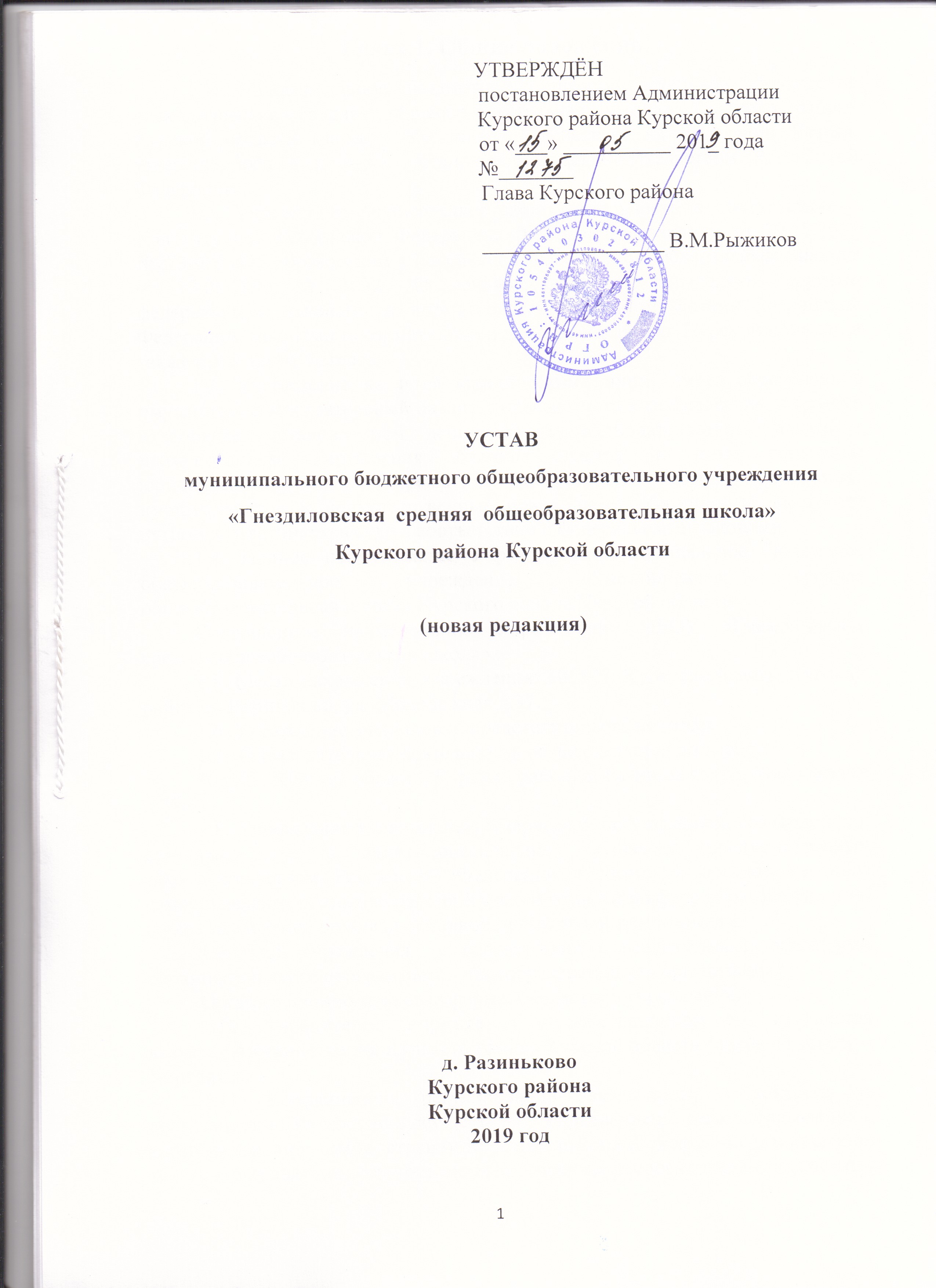 Глава 1. Общие положения.1.1. Муниципальное бюджетное общеобразовательное учреждение «Гнездиловская средняя общеобразовательная школа» Курского района Курской области (далее - Учреждение) зарегистрировано в Инспекции Федеральной налоговой службы по г. Курску, ОГРН № 1024600617150. 1.2. Учреждение действует на основании Устава, утверждённого в порядке, установленном законодательством Российской Федерации.1.3. Учреждение осуществляет свою деятельность в соответствии с Конституцией Российской Федерации, Федеральным законом от 29.12.2012 № 273-ФЗ «Об образовании в Российской Федерации», Федеральным законом от 12.01.1996 № 7-ФЗ «О некоммерческих организациях», другими федеральными законами и нормативными правовыми актами Российской Федерации, законами и нормативными правовыми актами Курской области, а также настоящим Уставом.1.4. Учреждение является юридическим лицом, имеет обособленное имущество, самостоятельный баланс, лицевые счета в казначействе, открытые в порядке, установленном действующим законодательством, печать с наименованием Учреждения, бланки, штампы и иные реквизиты юридического лица. Учреждение от своего имени приобретает имущественные и неимущественные права, несёт обязанности, выступает истцом и ответчиком в суде в соответствии с федеральными законами.1.5. Полное наименование Учреждения: муниципальное бюджетное общеобразовательное учреждение «Гнездиловская средняя общеобразовательная школа» Курского района Курской области.Сокращенное наименование Учреждения: МБОУ «Гнездиловская средняя общеобразовательная школа».1.6. Место нахождения Учреждения: 305507, Курская область, Курский район, д. Разиньково, ул. Молодежная, д. 37.Образовательная деятельность осуществляется по адресу: 305507, Курская область, Курский район, д. Разиньково, ул. Молодежная, д. 37.1.7. Учреждение не имеет в своей структуре филиалов. 1.8. Учреждение является некоммерческой организацией, созданной для оказания услуг в целях обеспечения реализации предусмотренных законодательством Российской Федерации полномочий органов местного самоуправления Курского района Курской области в сфере образования, и не ставит извлечение прибыли основной целью своей деятельности.1.9. Тип Учреждения  в соответствии с реализуемыми основными образовательными программами: общеобразовательная организация. Организационно-правовая форма: бюджетное учреждение.1.10. Учредителем Учреждения и собственником его имущества является Администрация Курского района Курской области (далее по тексту – Учредитель). Координацию, регулирование деятельности и контроль за деятельностью Учреждения осуществляет Управление по делам образования и здравоохранения Администрации Курского района Курской области (далее по тексту – Управление), которое является главным распорядителем бюджетных средств. 1.11. Учреждение оказывает муниципальные услуги в сфере образования в соответствии с муниципальным заданием. Муниципальное задание для Учреждения в соответствии с предусмотренными настоящим Уставом основными видами деятельности  утверждает Учредитель. Учреждение не вправе отказаться от его выполнения. Финансовое обеспечение Учреждением муниципального задания на оказание муниципальных услуг (выполнения работ) физическим и (или) юридическим лицам осуществляется в виде субсидий из бюджета Курского района Курской области. Сверх муниципального задания Учреждение вправе выполнять работы, оказывать услуги, относящиеся к его основной деятельности, для граждан и юридических лиц за плату и на одинаковых при оказании однородных услуг условиях в порядке, установленном федеральными законами. Наряду с видами основной деятельности Учреждение может осуществлять иные виды деятельности, предусмотренные настоящим Уставом, лишь постольку, поскольку это служит достижению целей, ради которых Учреждение создано, и соответствующие этим целям.1.12. В Учреждении не допускается создание и деятельность политических партий, религиозных организаций (объединений). Принуждение обучающихся к вступлению в общественные объединения, в т. ч. в политические партии, а также принудительное привлечение их к деятельности этих объединений, участию в агитационных кампаниях и политических акциях не допускается.1.13. Право на осуществление образовательной деятельности, установленное законодательством Российской Федерации, возникает у Учреждения с момента получения соответствующей лицензии.1.14. Лицензирование и государственная аккредитация образовательной деятельности Учреждения осуществляются в порядке, установленном законодательством Российской Федерации.1.15. Учреждение имеет право выдавать лицам, успешно прошедшим  итоговую аттестацию, документы об образовании, образцы которых самостоятельно устанавливаются Учреждением.1.16. Учреждение формирует открытые и общедоступные информационные ресурсы, содержащие информацию и документы, предусмотренные законодательством Российской Федерации, и обеспечивает доступ к таким ресурсам посредством их размещения и обновления на официальном сайте Учреждения в сети Интернет в порядке, устанавливаемом Правительством Российской Федерации.1.17. Учреждение самостоятельно в формировании своей структуры. Структурные подразделения Учреждения не являются юридическими лицами, действуют на основании настоящего Устава и положений о соответствующих структурных подразделениях, утвержденных директором Учреждения, и располагаются по месту нахождения Учреждения.1.18. Учреждение имеет в своей структуре различные структурные подразделения, предусмотренные нормативными актами Учреждения, обеспечивающие осуществление образовательной деятельности с учетом уровня, вида и направленности реализуемых образовательных программ, формы обучения и режима пребывания обучающихся.1.19. Директор и педагогические работники Учреждения несут ответственность за сохранность жизни и здоровья, физическое развитие обучающихся, соблюдение санитарно-гигиенических норм и режима дня.1.20. Организация питания обучающихся возлагается на Учреждение.Глава 2. Предмет, цели и виды основной деятельности и иной деятельности, приносящей доход.2.1. Предметом деятельности Учреждения является реализация конституционного права граждан Российской Федерации на получение общедоступного и бесплатного начального общего образования, основного общего образования, среднего общего образования в интересах человека, семьи, общества и государства, обеспечение охраны и укрепления здоровья и создание благоприятных условий для развития личности, в том числе возможности удовлетворения потребности обучающихся в самообразовании и получении дополнительного образования, обеспечение отдыха граждан, создание условий для культурной, спортивной и иной деятельности населения.2.2. Целями деятельности Учреждения являются:- реализация общеобразовательных программ начального общего, основного общего и среднего общего образования;-  создание необходимых условий для получения качественного образования;- обеспечение охраны здоровья и создания благоприятных условий для разностороннего развития личности, в том числе возможности удовлетворения потребности обучающегося в самообразовании и получения дополнительного образования;- формирование общей культуры личности на основе усвоения обязательного минимума содержания основных общеобразовательных программ; - формирование здорового образа жизни;- адаптация учащихся к жизни в обществе, создание основы для осознанного выбора и последующего освоения профессиональных образовательных программ;- воспитание гражданственности, трудолюбия, уважения к правам и свободам человека, любви к окружающей природе, Родине, семье.2.3. К основным видам деятельности Учреждения относятся:- образовательная деятельность по реализации основных общеобразовательных программ начального, основного, среднего общего образования в рамках федеральных государственных стандартов;- защита законных прав и интересов обучающихся;- обеспечение реализации в полном объеме образовательных программ, соответствия качества подготовки обучающихся установленным требованиям, соответствия применяемых форм, средств, методов обучения и воспитания возрастным, психофизическим особенностям, склонностям, способностям, интересам и потребностям обучающихся;- создание безопасных условий обучения, воспитания обучающихся, их содержания в соответствии с установленными нормами, обеспечивающими жизнь и здоровье обучающихся, работников образовательной организации;- соблюдение прав и свобод обучающихся, родителей (законных представителей) несовершеннолетних обучающихся, работников образовательной организации.2.4. Обучение в Учреждении  проводится в очной форме, в том числе по индивидуальному учебному плану, с использованием дистанционных образовательных технологий и возможностей обучения на дому с учетом потребностей, возможностей личности, в зависимости от объема обязательных занятий педагогического работника с обучающимися.2.5. Сроки получения общего образования с учетом различных форм обучения, образовательных технологий и особенностей отдельных категорий обучающихся устанавливаются федеральными государственными стандартами.2.6. Учреждение вправе осуществлять, в том числе и за счет средств физических и юридических лиц, следующие виды деятельности, не являющиеся основными:- реализация дополнительных общеобразовательных программ - дополнительных общеразвивающих программ, в том числе адаптированных;- организация консультативной помощи и  организация коррекционно-развивающих занятий для обучающихся других образовательных организаций;- ведение курсов: по подготовке к поступлению в учебные заведения, по изучению иностранных языков, будущих первоклассников по адаптации детей дошкольного возраста к условиям школьной жизни;                      - организация и (или) проведение конференций, семинаров, лекториев, мастер-классов, выставок, ярмарок, аукционов, благотворительных и иных мероприятий;- организация практик и стажировок;- инновационная деятельность;- создание и ведение баз данных, подготовка аналитических обзоров;- внедрение и тиражирование разработок и предложений;- сдача в аренду недвижимого имущества;- выполнение специальных работ по договорам.Указанные услуги не могут быть оказаны взамен или в рамках образовательной деятельности, финансируемой за счет субсидий, предоставляемых из бюджета на выполнение  муниципального задания.2.7. Виды деятельности, требующие в соответствии с законодательством РФ лицензирования, могут осуществляться Учреждением после получения соответствующей лицензии.2.8. Доходы, полученные Учреждением от приносящей доход деятельности, поступают в самостоятельное распоряжение  Учреждения. Учреждение ведет учет доходов и расходов от приносящей доход деятельности.Имущество, приобретенное Учреждением за счет средств, полученных от приносящей доход деятельности, учитывается обособленно и поступает в самостоятельное распоряжение Учреждения в соответствии с законодательством РФ.Глава 3. Образовательная деятельность.3.1. Учреждение в соответствии с федеральными государственными образовательными стандартами осуществляет образовательную деятельность по основным образовательным программам начального общего образования, основного общего образования, среднего общего образования.3.2. Учреждение реализует следующие образовательные программы: - образовательные программы начального общего образования;- образовательные программы основного общего образования;- образовательные программы среднего общего образования; - дополнительные общеобразовательные программы - дополнительные общеразвивающие программы. Организация образовательной деятельности по образовательным программам начального общего, основного общего и среднего общего образования может быть основана на дифференциации содержания с учетом образовательных потребностей и интересов обучающихся, обеспечивающих углубленное изучение отдельных учебных предметов, предметных областей соответствующей образовательной программы.При реализации образовательных программ используются различные образовательные технологии.3.3. Образование обучающихся с ограниченными возможностями здоровья может быть организовано как совместно с другими обучающимися, так и в отдельных классах или группах. Содержание образования и условия организации обучения и воспитания обучающихся с ограниченными возможностями здоровья определяются адаптированной образовательной программой, а для инвалидов также в соответствии с индивидуальной программой реабилитации инвалида. Для обучающихся, нуждающихся в длительном лечении, детей-инвалидов, которые по состоянию здоровья не могут посещать образовательные организации, обучение по образовательным программам начального общего, основного общего и среднего общего образования организуется на дому. Основанием для организации обучения на дому являются заключение медицинской организации и в письменной форме обращение родителей (законных представителей).3.4. В Учреждении в целях удовлетворения образовательных потребностей обучающихся, выявления и развития их интеллектуальных, творческих способностей и возможностей могут создаваться классы (группы) с углубленным изучением отдельных учебных предметов, предметных областей основной образовательной программы основного общего и среднего общего образования.3.5. Обучение и воспитание в Учреждении ведется на русском языке. 3.6. Правила приема в Учреждение на обучение по общеобразовательным программам устанавливаются в части, не урегулированной законодательством Российской Федерации об образовании, Учреждением самостоятельно и регламентируются локальными нормативными актами Учреждения.  Порядок и основания перевода, отчисления обучающихся регламентируются локальным нормативным актом Учреждения.Форма, периодичность и порядок текущего контроля успеваемости и промежуточной аттестации обучающихся регламентируются локальным нормативным актом Учреждения. 3.7. Учреждение свободно в определении содержания образования, выборе учебно-методического обеспечения, образовательных технологий по реализуемым образовательным программам.3.8. Учреждение вправе применять электронное обучение, дистанционные образовательные технологии, осуществлять образовательную деятельность посредством сетевых форм их реализации в соответствии с действующим законодательством Российской Федерации.3.9. Обучение в Учреждении осуществляется с учетом потребностей, возможностей личности и в зависимости от объема обязательных занятий педагогического работника с обучающимися в очной форме обучения. Допускается сочетание форм получения образования и форм обучения.3.10. Лицам, успешно прошедшим государственную итоговую аттестацию, выдаются документы об образовании.Документ об образовании, выдаваемый лицам, успешно прошедшим государственную итоговую аттестацию, подтверждает получение общего образования следующего уровня:основное общее образование (подтверждается аттестатом об основном общем образовании);среднее общее образование (подтверждается аттестатом о среднем общем образовании).3.11. Лицам, не прошедшим итоговой аттестации или получившим на итоговой аттестации неудовлетворительные результаты, а также лицам, освоившим часть образовательной программы и (или) отчисленным из организации, осуществляющей образовательную деятельность, выдаётся справка об обучении или о периоде обучения по образцу, самостоятельно устанавливаемому организацией, осуществляющей образовательную деятельность.3.12. Лицам, завершившим освоение образовательных программ  среднего общего образования, успешно прошедшим государственную итоговую аттестацию и имеющим итоговые оценки успеваемости «отлично» по всем учебным предметам, изучавшимся в соответствии с учебным планом, образовательная организация одновременно с выдачей соответствующего документа об образовании вручает медаль «За особые успехи в учении», образец, описание и порядок выдачи которой устанавливается федеральным органом исполнительной власти, осуществляющим функции по выработке государственной политики и нормативно-правовому регулированию в сфере образования. Глава 4. Управление образовательной организацией.4.1. Управление Учреждением осуществляется в соответствии с законодательством Российской Федерации, законами и иными нормативными актами Курской области на основе принципов единоначалия и коллегиальности.4.2. К компетенции Учредителя относятся:- утверждение устава, изменений и дополнений в устав Учреждения;- утверждение муниципального задания на оказание муниципальных услуг; - определение основных направлений деятельности Учреждения, утверждение годового плана финансово-хозяйственной деятельности Учреждения и внесение в него изменений;- назначение и освобождение от должности руководителя Учреждения;- принятие решения о прекращении деятельности Учреждения, назначение ликвидационной комиссии, утверждение ликвидационного баланса;- определение перечня особо ценного движимого имущества;- предварительное согласование совершения Учреждением крупной сделки;- установление порядка определения платы за оказание Учреждением сверх установленного муниципального задания, а также в случаях, определенных федеральными законами, в пределах установленного муниципального задания услуг, относящихся к его основным видам деятельности, предусмотренным настоящим Уставом для граждан и юридических лиц, оказываемых за плату и на одинаковых при оказании одних и тех же услуг условиях, если иное не предусмотрено федеральным законом;- согласование распоряжения особо ценным движимым имуществом, закрепленным за Учреждением учредителем или приобретенным Учреждением за счет средств, выделенных ему учредителем на приобретение такого имущества;- согласование распоряжения недвижимым имуществом, в том числе передачи его в аренду;- одобрение сделок, в совершении которых имеется заинтересованность;- определение порядка составления и утверждения отчета о результатах деятельности Учреждения и об использовании закрепленного за ним имущества в соответствии с общими требованиями, установленными Министерством финансов Российской Федерации;- согласование внесения Учреждением в случаях и порядке, которые предусмотрены федеральными законами, денежных средств (если иное не установлено условиями их предоставления), иного имущества, за исключением особо ценного движимого имущества, а также недвижимого имущества, в уставный (складочный) капитал хозяйственных обществ или передачу им такого имущества иным образом в качестве их учредителя или участника;- согласование в случаях, предусмотренных федеральными законами, передачи некоммерческим организациям в качестве их учредителя или участника денежных средств (если иное не установлено условиями их предоставления) и иного имущества, за исключением особо ценного движимого имущества, закрепленного за Учреждением собственником или приобретенного Учреждением за счет средств, выделенных ему собственником на приобретение такого имущества, а также недвижимого имущества;- осуществление финансового обеспечения муниципального задания;- определение порядка составления и утверждения плана финансово-хозяйственной деятельности Учреждения в соответствии с требованиями, установленными Министерством финансов Российской Федерации;- определение предельно допустимого значения просроченной кредиторской задолженности Учреждения, превышение которого влечет расторжение трудового договора с директором Учреждения по инициативе работодателя в соответствии с Трудовым кодексом Российской Федерации;- осуществление контроля за деятельностью Учреждения в соответствии с законодательством РФ;- установление соответствия расходования денежных средств и использования иного имущества Учреждения целям, предусмотренным настоящим Уставом;- осуществление иных функций и полномочий учредителя, установленных федеральными законами и нормативно-правовыми актами Президента Российской Федерации или Правительства Российской Федерации.4.3. К компетенции Управления относятся:- организация предоставления общедоступного и бесплатного начального общего, основного общего, среднего общего образования по основным общеобразовательным программам;- утверждение годового отчета и годового бухгалтерского баланса;- организация предоставления дополнительного образования детям на территории муниципального образования «Курский район» Курской области;- подготовка проектов постановлений Администрации Курского района Курской области о реорганизации, ликвидации Учреждения;- издание приказов, распоряжений, положений и других локальных актов, обязательных для исполнения Учреждением;- обеспечение перевода обучающихся Учреждения с согласия родителей (законных представителей) в другие общеобразовательные учреждения соответствующего вида в случае прекращения деятельности Учреждения в результате реорганизации или ликвидации, а также в случае аннулирования соответствующей лицензии;- обеспечение содержания зданий и сооружений Учреждения в пределах своей компетенции;- создание базы данных о детях, подлежащих обязательному обучению в Учреждении;- согласование годовых календарных учебных графиков Учреждения;- обращение с заявлением о проведении лицензионной экспертизы Учреждения;- оспаривание в суде отрицательного заключения по результатам лицензионной экспертизы и основанного на нем отказа в выдаче лицензии Учреждению;- согласование заявления Учреждения о проведении государственной аккредитации;- определение правил приема граждан на обучение в Учреждение и утверждение соответствующего локального нормативного акта;- согласование возможности отчисления из Учреждения до получения общего образования обучающегося, достигшего возраста пятнадцати лет;- представление руководящих и педагогических работников Учреждения к награждению ведомственными и государственными наградами; - определение порядка и условий предоставления педагогическим работникам Учреждения длительного отпуска сроком до одного года и утверждение соответствующего Положения;- открытие по ходатайству Учреждения специальных (коррекционных) классов различных видов для обучающихся с ограниченными возможностями здоровья;- направление обучающихся с ограниченными возможностями здоровья в специальные (коррекционные) образовательные учреждения или специальные (коррекционные) классы, созданные в Учреждении, с согласия родителей (законных представителей) по заключению психолого-медико-педагогической комиссии;- согласование открытия в Учреждении классов компенсирующего обучения;- определение в соответствии с заявкой ОУ и на основе экспертизы представленных ею документов профилей обучения среднего общего образования;- осуществление контрольных функций в соответствии со своей компетенцией, определенной Положением об Управлении;- приостановление или отмена действия приказов руководителя Учреждения, противоречащих действующему законодательству;- формирование и доведение муниципального задания и соответствующей субсидии на его выполнение.4.4. Единоличным исполнительным органом Учреждения является директор, который осуществляет текущее руководство деятельностью Учреждения.Директор Учреждения назначается и освобождается от занимаемой должности Учредителем в соответствии с трудовым законодательством Российской Федерации на основании трудового договора, заключаемого на срок до 5 лет, распоряжением Администрации Курского района Курской области.Директор Учреждения подчинен Главе Курского района и Управлению, несет персональную ответственность за выполнение возложенных на Учреждение задач и осуществление своих обязанностей.4.4.1. Директор осуществляет руководство деятельностью Учреждения в соответствии с законодательством РФ и настоящим Уставом, несёт ответственность за деятельность Учреждения. Директор имеет право передать часть своих полномочий заместителям, а также руководителям обособленных структурных подразделений, в т.ч. временно на период своего отсутствия.4.4.2. Директор Учреждения организует и проводит в жизнь выполнение решений Учредителя по вопросам деятельности Учреждения, принятым в рамках компетенции Учредителя.4.4.3. Директор Учреждения без доверенности действует от имени Учреждения, в т.ч.:– заключает гражданско-правовые и трудовые договоры от имени Учреждения, утверждает штатное расписание Учреждения, должностные инструкции работников и положения о структурных подразделениях;– утверждает план финансово-хозяйственной деятельности Учреждения, его годовую и бухгалтерскую отчётность;– принимает локальные нормативные акты, регламентирующие деятельность Учреждения по вопросам, отнесённым к его компетенции настоящим Уставом, в порядке, установленном настоящим Уставом;– обеспечивает открытие лицевых счетов в казначействе;– обеспечивает своевременную уплату налогов и сборов в порядке и размерах, определяемых налоговым законодательством РФ, представляет в установленном порядке статистические, бухгалтерские и иные отчёты;– выдает доверенности на право представительства от имени Учреждения, в т.ч. доверенности с правом передоверия;– издаёт приказы и распоряжения, даёт поручения и указания, обязательные для исполнения всеми работниками Учреждения;– контролирует работу и обеспечивает эффективное взаимодействие структурных подразделений Учреждения.4.4.4. Директор Учреждения осуществляет также следующие полномочия:– обеспечивает соблюдение законности в деятельности Учреждения;– планирует и организует работу Учреждения в целом и образовательный процесс в частности, осуществляет контроль за ходом и результатами образовательного процесса, отвечает за качество и эффективность работы Учреждения;– организует работу по исполнению решений коллегиальных органов управления Учреждения;– организует работу по подготовке Учреждения к лицензированию и государственной аккредитации, а также по проведению выборов в коллегиальные органы управления Учреждения;– принимает на работу и увольняет педагогических и иных работников Учреждения;– устанавливает заработную плату работников Учреждения, в т. ч. оклады, надбавки и доплаты к окладам, компенсационные и стимулирующие выплаты в соответствии с Положением об оплате труда работников Учреждения, законами и иными нормативными правовыми актами;– утверждает графики работы и педагогическую нагрузку работников;– издаёт приказы о зачислении в Учреждение (его обособленные структурные подразделения), о переводе обучающихся в другой класс (на следующий год обучения);– готовит мотивированное представление для Педагогического совета об отчислении обучающегося; на основании решения Педагогического совета издаёт приказ об отчислении обучающегося;– организует обеспечение охраны жизни и здоровья обучающихся и работников;– формирует контингент обучающихся;– организует осуществление мер социальной поддержки обучающихся Учреждения, защиту прав обучающихся;– обеспечивает учёт, сохранность и пополнение учебно-материальной базы, учёт и хранение документации;– организует делопроизводство;– устанавливает порядок защиты персональных данных и обеспечивает его соблюдение;– назначает ответственных лиц за соблюдение требований охраны труда, техники безопасности и пожарной безопасности в помещениях Учреждения;– проводит занятия, совещания, инструктажи, иные действия со всеми работниками Учреждения по вопросам деятельности Учреждения;– распределяет обязанности между работниками Учреждения;– привлекает к дисциплинарной и иной ответственности обучающихся и работников Учреждения;– применяет меры поощрения к работникам Учреждения в соответствии с трудовым законодательством, а также в установленном порядке представляет работников к поощрениям и награждению.4.4.5. Директор Учреждения обязан:– проходить обязательную аттестацию, порядок и сроки проведения которой устанавливаются Учредителем;– обеспечивать выполнение муниципального задания Учредителя в полном объёме;– обеспечивать постоянную работу над повышением качества предоставляемых Учреждением муниципальных и иных услуг, выполнением работ;– обеспечивать составление, утверждение и выполнение плана финансово-хозяйственной деятельности Учреждения;– обеспечивать своевременную выплату заработной платы работникам Учреждения, принимать меры по повышению размера заработной платы работникам;– обеспечивать безопасные условия труда работникам Учреждения;– обеспечивать составление и утверждение отчёта о результатах деятельности Учреждения и об использовании закреплённого за ним на праве оперативного управления имущества;– обеспечивать целевое использование бюджетных средств, предоставляемых Учреждению из бюджета Курского района Курской области, и соблюдение Учреждением финансовой дисциплины;– обеспечивать сохранность, рациональное и эффективное использование имущества, закреплённого на праве оперативного управления за Учреждением;– обеспечивать согласование с Учредителем создания и ликвидации филиалов Учреждения, открытие и закрытие представительств;– обеспечивать согласование распоряжения недвижимым имуществом и особо ценным движимым имуществом, закреплённым за Учреждением Учредителем или приобретённым за счёт средств, выделенных Учредителем на приобретение такого имущества;– обеспечивать согласование внесения Учреждением недвижимого имущества и особо ценного движимого имущества, закреплённого за Учреждением Собственником или приобретённого Учреждением за счёт средств, выделенных ему Учредителем на приобретение этого имущества, в уставный (складочный) капитал других юридических лиц или передачу этого имущества иным образом другим юридическим лицам в качестве их Учредителя или участника;– обеспечивать согласование с Учредителем совершения сделки с имуществом Учреждения, в совершении которой имеется заинтересованность;– обеспечивать соблюдение Правил внутреннего трудового распорядка и трудовой дисциплины работниками Учреждения;– организовывать в установленном порядке аттестацию работников Учреждения;– создать режим соблюдения норм и правил техники безопасности, пожарной безопасности, санитарно-эпидемиологических правил и нормативов, обеспечивающих охрану жизни и здоровья обучающихся и работников Учреждения;– запрещать проведение образовательного процесса при наличии опасных условий для здоровья обучающихся и работников;– организовывать подготовку Учреждения к новому учебному году, подписывать акт приёмки Учреждения;– обеспечивать исполнение правовых актов, предписаний государственных органов, осуществляющих управление в сфере образования, государственных контрольных и надзорных органов, решений комиссии по урегулированию споров между участниками образовательных отношений;– обеспечивать проведение периодических медицинских обследований работников Учреждения;– принимать меры по улучшению питания, ассортимента продуктов, созданию условий для качественного приготовления пищи в Учреждении;– выполнять иные обязанности, установленные законами и иными нормативными правовыми актами Курской области, нормативными правовыми актами органов местного самоуправления муниципального района «Курский район» Курской области, а также Уставом Учреждения и решениями Учредителя, принятыми в рамках его компетенции.4.4.6. Директор Учреждения несёт ответственность в размере убытков, причинённых в результате совершения крупной сделки с нарушением законодательства, независимо от того, была ли эта сделка признана недействительной.4.5. Педагогические работники вправе участвовать в управлении Учреждением в следующем порядке:- участие в деятельности коллегиальных органов;- участие в инициативных и творческих группах по созданию стратегических и (или) управленческих документов;- участие в коллективных общественных, консультативных и других органах в соответствии с локальными нормативными актами Учреждения.4.6. В Учреждении формируются коллегиальные органы управления: общее собрание работников Учреждения, педагогический совет, совет родителей (законных представителей) несовершеннолетних обучающихся, совет обучающихся. 4.7. Общее собрание работников Учреждения (далее – общее собрание) является постоянно действующим коллегиальным органом управления.4.7.1. В состав общего собрания входят все работники, работающие в Учреждении по основному месту работы.4.7.2. Общее собрание избирает председателя, который организует работу общего собрания, информирует членов общего собрания о предстоящем заседании не менее чем за 5 дней, определяет повестку дня, организует подготовку и проведение заседания, контролирует выполнение решений. Для ведения протоколов общего собрания избирается секретарь.4.7.3. Общее собрание действует бессрочно.4.7.4. Общее собрание созывается по мере надобности, но не реже одного раза в год. Общее собрание может собираться по инициативе директора Учреждения, по инициативе педагогического совета Учреждения, иных органов, по инициативе не менее четверти членов общего собрания для решения вопросов, относящихся к компетенции общего собрания.4.7.5. К компетенции общего собрания относятся:1) разработка, рассмотрение и реализация программы развития Учреждения;2) разработка и принятие Коллективного трудового договора;3) разработка и принятие положений:- об оплате труда работников Учреждения;- о стимулирующих выплатах;- о комиссии по урегулированию споров между участниками образовательных отношений и др.;4) разработка и принятие правил:- внутреннего трудового распорядка;- внутреннего распорядка обучающихся;5) определение показателей и критериев эффективности профессиональной деятельности работников Учреждения;6) заслушивание отчета директора Учреждения о выполнении задач основной уставной деятельности;7) проведение работы по привлечению дополнительных финансовых и материально-технических ресурсов, установление порядка их использования;8) рассмотрение и принятие решений по вопросам:- инициативных предложений по развитию деятельности Учреждения;- установления видов и условий поощрения обучающихся за успехи в спортивно-оздоровительном, духовно-нравственном, социальном, общеинтеллектуальном, общекультурном направлениях развития личности;- не отнесенным действующим законодательством Российской Федерации к исключительной компетенции других органов.4.7.6. Общее собрание правомочно принимать решение, если в его работе участвуют не менее половины состава работников Учреждения.4.7.7. Общее собрание принимает решение открытым голосованием простым большинством голосов присутствующих на заседании. В случае равенства голосов решающим является голос председателя. После принятия решение носит рекомендательный характер, а после утверждения директором – становится обязательным для исполнения. Решение общего собрания доводится до коллектива работников и обучающихся не позднее трех рабочих дней, прошедших после заседания.4.8. Педагогический совет Учреждения (далее – педагогический совет) является коллегиальным органом управления Учреждением по рассмотрению и решению вопросов, связанных с осуществлением Учреждением образовательной деятельности.4.8.1. В состав педагогического совета входят все педагогические работники Учреждения, а также другие работники, непосредственно участвующие в обучении и воспитании обучающихся: директор, заместители директора, руководители структурных подразделений, библиотекарь.4.8.2. Педагогический совет избирает председателя, который организует работу совета, информирует членов педагогического совета о предстоящем заседании не менее чем за 5 дней, определяет повестку дня, организует подготовку и проведение заседания, контролирует выполнение решений. Для ведения протоколов педагогического совета избирается секретарь.4.8.3. Срок полномочий педагогического совета – учебный год. Заседания педагогического совета проводятся не реже 4-х раз в год, по плану работы и по мере необходимости для решения вопросов, относящихся к компетенции педагогического совета.4.8.4. К компетенции педагогического совета относятся:1) утверждение образовательных программ, в том числе адаптированных;2) определение содержания образования, выбор учебно-методического обеспечения, образовательных технологий по реализуемым образовательным программам;3) организация образовательной деятельности, повышение её эффективности и модернизация содержания;4) планирование, анализ состояния и итогов обучения, коррекционной, воспитательной, методической, социальной работы и медицинской реабилитации;5) анализ содержания и качества дополнительных образовательных услуг, в том числе платных;6) рассмотрение и изучение вопросов:- функционирования внутренней системы оценки качества образования;- применения педагогическими  работниками форм и методов обучения, воспитания, коррекции, психологической реабилитации;- осуществления текущего контроля успеваемости и промежуточной аттестации обучающихся, установления их форм, периодичности и порядка проведения, а также подготовка и проведение государственной итоговой аттестации;- принятия решения о выдаче документов об образовании, образцы которых самостоятельно устанавливаются Учреждением; - развития персонала и качества кадрового обеспечения образовательной  деятельности;- социальной защиты обучающихся, трудоустройства и востребованности выпускников;- возникновения, изменения и прекращения образовательных отношений и др.;- принятие отчета о самообследовании деятельности Учреждения;7) рассмотрение и принятие Кодекса профессиональной этики педагогических работников Учреждения;8) представление педагогов Учреждения к почетному званию «Заслуженный учитель Российской Федерации» и почетному знаку «Почетный работник общего образования РФ» и др.;9) рассмотрение и принятие решений по вопросам, не отнесенным действующим законодательством Российской Федерации к исключительной компетенции других органов.4.8.5. Педагогический совет принимает решение открытым голосованием простым большинством голосов присутствующих на заседании. В случае равенства голосов решающим является голос председателя. После принятия решение носит рекомендательный характер, а после утверждения директором – становится обязательным для исполнения. Решения педагогического совета доводятся до коллектива работников и обучающихся не позднее трех рабочих дней, прошедших после заседания.4.9. Совет родителей (законных представителей) несовершеннолетних обучающихся (далее – Совет родителей) является выборным коллегиальным органом. 4.9.1. Совет родителей объединяет и организует на добровольной основе родителей (законных представителей) обучающихся в Учреждении. Совет родителей формируется из родителей детей, обучающихся в Учреждении, избираемых родителями (законными представителями) обучающихся сроком на один год. Выборы членов Совета родителей осуществляются  классными родительскими собраниями. Для организации работы Совет родителей избирает председателя Совета родителей, его заместителя и секретаря. Состав избранных членов Совета родителей и его председатель утверждается приказом директора Учреждения.   4.9.2. Для участия в работе Совета родителей при необходимости, по предложению его членов, решением председателя могут приглашаться на заседания Совета родителей члены администрации Учреждения, педагогические работники Учреждения, обучающиеся и их родители (законные представители) и иные лица. Приглашенные лица пользуются правом совещательного голоса, могут вносить предложения и заявления, участвовать в обсуждении вопросов, находящихся в их компетенции. Решение Совета родителей считается принятым, если за его принятие проголосовало более половины присутствующих на заседании.   4.9.3. К компетенции Совета родителей относятся: - участие в разработке и обсуждении программы развития Учреждения;- выработка и внесение предложений по совершенствованию образовательного процесса и его материального обеспечения;- оказание финансовой, материальной и иной добровольной помощи Учреждению для эффективной деятельности и развития Учреждения;- проявление инициативы по созданию объединений родителей обучающихся в Учреждении (родительских советов, собраний, комитетов, советов отцов, матерей);- взаимодействие с педагогическим коллективом Учреждения по вопросам профилактики правонарушений, безнадзорности и беспризорности обучающихся, а также с другими органами коллегиального управления по вопросам проведения общешкольных мероприятий;- получение и адресное доведение до родителей, законных представителей обучающихся Учреждения объективной информации об Учреждении, обеспечении, ходе и эффективности образовательной деятельности, а также о степени успешности освоения образовательных программ обучающимися;- привлечение средств массовой информации и других информационных каналов к обеспечению информационной открытости Учреждения;- рассмотрение обращений обучающихся, родителей (законных представителей) обучающихся, работников и других лиц;-  разработка предложений по проектам  локальных нормативных актов Учреждения,  затрагивающих права обучающихся Учреждения в соответствии с действующим законодательством.4.9.4. Решения Совета родителей носят рекомендательный характер для администрации и органов коллегиального управления Учреждением.  4.10. В целях осуществления самоуправленческих начал, развития инициативы коллектива обучающихся, реализации прав обучающихся и обучения  основам демократических отношений в обществе избирается и действует высший орган ученического самоуправления - Совет  обучающихся Учреждения.  4.10.1. К компетенции Совета обучающихся Учреждения относятся:- избрание председателя Совета обучающихся Учреждения сроком на один год, который представляет интересы детей и обучающихся Учреждения; - внесение директору Учреждения и (или) Педагогическому совету предложений по оптимизации процесса обучения и управления Учреждением;- организация и планирование совместно с классными руководителями, заместителем директора по учебно-воспитательной работе деятельности обучающихся;- контроль и оценка работы классных коллективов;   - защита прав, интересов, чести и достоинства обучающихся;- участие в планировании и организации внеклассной и внешкольной работы обучающихся;- утверждение плана проведения ученических мероприятий;- корректировка дежурств, поддержание дисциплины и порядка в Учреждении;- размещение информации о своей деятельности в школьной газете и сайте Учреждения;- проведение мониторинга участия классов в школьных делах. 4.10.2. Организация деятельности Совета:- Совет является представительским органом ученического управления;-  в состав Совета входят по одному представителю от каждой параллели 5-11-х классов;-  состав выбирается на  общем собрании в течение первой учебной недели нового учебного года (срок полномочий Совета – один год);-  на  первом заседании вновь избранный состав Совета выбирает из своего состава председателя и его заместителя (из числа лиц, достигших 14-летнего возраста);- непосредственное руководство деятельностью Совета осуществляет его председатель, который организует ведение документации, координирует деятельность членов Совета и привлекаемых к его работе лиц, ведет заседания Совета, предоставляет администрации школы мнение Совета при принятии локальных нормативных актов, затрагивающих права и законные интересы учащихся;- в случае отсутствия председателя Совета его обязанности исполняет заместитель председателя Совета;-  Совет по согласованию с директором может привлекать для своей работы любых юридических и физических лиц;-  Совет работает по плану, согласованному с администрацией школы;-  заседания Совета проводятся по мере необходимости, но не реже одного раза в месяц;- кворумом для принятия решений является присутствие на заседании Совета более половины его членов;- решения принимаются простым большинством голосов членов Совета, присутствующих на заседании. В случае равенства голосов решающим является голос его председателя. В случае несогласия председателя с принятым решением, он выносит вопрос на рассмотрение администрации; - решения Совета носят обязательный характер для всех учащихся школы и рекомендательный характер для всех остальных участников образовательных отношений.  4.11. Коллегиальные органы управления Учреждения, указанные в пунктах 4.7.,4.8.,4.9.,4.10., не вправе самостоятельно выступать от имени Учреждения.4.12. Деятельность коллегиальных органов Учреждения регламентируется локальными нормативными актами.4.13. Учреждение принимает локальные нормативные акты (приказы, положения, правила, инструкции и др.), содержащие нормы, регулирующие образовательные отношения, а также нормы трудового права в пределах своей компетенции в соответствии с законодательством Российской Федерации.4.13.1. Локальные нормативные акты принимаются по основным вопросам организации и осуществления образовательной деятельности, в том числе Учреждением принимаются локальные нормативные акты, регламентирующие правила приема обучающихся, режим занятий обучающихся, формы, периодичность и порядок текущего контроля успеваемости и промежуточной аттестации обучающихся, порядок и основания перевода, отчисления и восстановления обучающихся, порядок оформления возникновения, приостановления и прекращения отношений между образовательной организацией и обучающимися и (или) родителями (законными представителями) несовершеннолетних обучающихся и иные локальные нормативные акты.4.13.2. Решение о разработке проекта локального нормативного акта, а также проекта внесения изменения (дополнения) в действующий локальный нормативный акт принимается в соответствии с компетенциями исполнительного и коллегиальных органов:- проект локального нормативного акта и (или) внесения изменения (дополнения) в локальный нормативный акт до его принятия (утверждения) направляется на рассмотрение коллегиальным органам в соответствии с их компетенциями; учет мнения коллегиального органа выражается протоколом.4.13.3. При принятии локальных нормативных актов, затрагивающих права обучающихся и работников Учреждения, учитывается мнение совета обучающихся, совета родителей (законных представителей), профсоюзной организации работников Учреждения:- проект локального нормативного акта и (или) внесения изменения (дополнения) в локальный нормативный акт до его принятия (утверждения) направляется на рассмотрение в совет обучающихся, совет родителей (законных представителей) в соответствии с их компетенциями; учет мнения этих органов выражается протоколом;- учет мнения первичной профсоюзной организации работников Учреждения при принятии  локальных нормативных актов осуществляется в порядке, установленном действующим трудовым законодательством Российской Федерации.4.13.4. Локальные нормативные акты утверждаются директором Учреждения и вступают в силу со дня, указанного в приказе.4.13.5. Нормы локальных нормативных актов Учреждения не могут противоречить настоящему Уставу.4.13.6. Локальные нормативные акты Учреждения с момента их утверждения в течение трех рабочих дней подлежат размещению на официальном сайте Учреждения в сети Интернет.4.13.7. Нормы локальных нормативных актов, ухудшающие положение обучающихся или работников Учреждения по сравнению с установленным законодательством об образовании, трудовым законодательством Российской Федерации положением либо принятые с нарушением установленного порядка, не применяются и подлежат отмене Учреждением.4.14. Представители обучающихся, их родителей (законных представителей) с целью реализации права на участие в управлении Учреждением могут быть включены непосредственно в состав педагогического совета. Глава 5. Установление прав, обязанностей и ответственности работников, осуществляющих вспомогательные функции.5.1. В штатном расписании Учреждения предусматриваются должности административно-хозяйственных, производственных, учебно-вспомогательных и иных работников, осуществляющих вспомогательные функции, выполнение которых позволяет обеспечить достижение целей деятельности Учреждения.5.2. Право на занятие должностей, указанных в пункте 5.1., имеют лица, отвечающие квалификационным требованиям, указанным в квалификационных справочниках, и (или) профессиональным стандартам.5.3. Права, обязанности и ответственность работников Учреждения, занимающих должности, указанные в пункте 5.1., устанавливаются настоящим уставом, правилами внутреннего трудового распорядка, должностными инструкциями, трудовыми договорами и иными локальными нормативными актами Учреждения в соответствии с законодательством Российской Федерации.5.4. Работники Учреждения, занимающие должности, указанные в пункте 5.1., имеют право на:- защиту профессиональной чести и достоинства;- участие в управлении Учреждением в порядке, определённом уставом Учреждения;- рабочее место, соответствующее требованиям охраны труда;- своевременную и в полном объёме выплату заработной платы в соответствии со своей квалификацией, сложностью труда, количеством и качеством выполненной работы;- предоставление льгот и гарантий, предусмотренных Трудовым кодексом Российской Федерации и  другими законодательными актами и локальными нормативными актами; - отказ от выполнения работы в случае возникновения опасности для жизни и здоровья вследствие нарушений требований охраны труда;- представление на рассмотрение директору Учреждения предложения по улучшению деятельности Учреждения;- ознакомление с жалобами и другими документами, содержащими оценку его работы;- конфиденциальность дисциплинарного (служебного) расследования, за исключением случаев, предусмотренных законодательством Российской Федерации;- создание по своему выбору общественных организаций (профсоюзов) и вступление в них на единственных условиях подчинения уставам этих организаций;- участие в забастовках;- требовать от администрации Учреждения строгого соблюдения норм и правил охраны труда.5.5. Работники Учреждения, занимающие должности, указанные в пункте 5.1., обязаны:- стремиться к достижению максимально высокого уровня всей своей профессиональной работы;- проявлять готовность к участию в мероприятиях с обучающимися и взрослыми, выходящих за рамки плана Учреждения;- уважать личность ребёнка, его права на выражение мнений и убеждений, поддерживать дисциплину на основе уважения их человеческого достоинства методами, исключающими физическое и психическое насилие по отношению к обучающимся;- проходить периодические бесплатные медицинские обследования;- принимать меры предосторожности для предупреждения несчастных случаев с обучающимися, работниками и другими гражданами, посетившими Учреждение;- соблюдать права и свободы участников образовательного процесса.Иные права и обязанности работников Учреждения, занимающие должности, указанные в п.5.1., закреплены Коллективным договором, правилами внутреннего трудового распорядка, должностными инструкциями, трудовыми договорами. 5.6. Работники Учреждения, занимающие должности, указанные в пункте 5.1., несут  дисциплинарную, административную и уголовную ответственность за нарушение норм трудового распорядка, профессионального поведения.За совершение дисциплинарного проступка, т.е. неисполнение или ненадлежащее исполнение трудовых обязанностей по вине работника на него могут быть возложены следующие дисциплинарные взыскания: замечание; выговор; увольнение по соответствующим основаниям.Глава 6. Имущество и финансовое обеспечение деятельности.6.1. Имущество Учреждения находится в муниципальной собственности Курского района Курской области, отражается на самостоятельном балансе Учреждения и закреплено за ним на праве оперативного управления в соответствии с Гражданским кодексом Российской Федерации. В отношении этого имущества Учреждение осуществляет в пределах, установленных законом, в соответствии с целями своей деятельности и назначением имущества права владения, пользования и распоряжения им.6.2. Земельные  участки, необходимые для выполнения Учреждением своих уставных задач, предоставляются ему на праве постоянного (бессрочного) пользования.6.3. Учреждение без согласия собственника не вправе распоряжаться особо ценным движимым  имуществом, закрепленным за ним собственником или приобретенным Учреждением за счет средств, выделенных ему собственником на приобретение такого имущества, а также недвижимым имуществом.Остальным имуществом, находящимся  у него на праве оперативного управления, учреждение вправе распоряжаться самостоятельно, если иное не установлено законом.6.4. Источниками формирования имущества и финансовых ресурсов Учреждения являются:- имущество, переданное Учреждению его Учредителем;- субсидии, предоставляемые Учреждению из бюджета Курского района Курской области на возмещение нормативных затрат, связанных с оказанием Учреждением в соответствии с муниципальным заданием муниципальных услуг (выполнением работ);- субсидии, предоставляемые Учреждению на иные цели;- доходы Учреждения, полученные от осуществления приносящей доход деятельности в случаях, предусмотренных настоящим Уставом;- средства спонсоров и добровольные пожертвования юридических и физических лиц;- иные источники, не запрещенные  законодательством Российской Федерации.Уменьшение объёма субсидии, предоставленной на выполнение муниципального задания, в течение срока его выполнения осуществляется  только при соответствующем изменении муниципального задания.Финансовое обеспечение выполнения Учреждением муниципального задания осуществляется с учетом расходов на содержание недвижимого и особо ценного движимого имущества, закрепленных за Учреждением Учредителем, или приобретенных Учреждением за счет средств, выделенных ему Учредителем на приобретение такого имущества, расходов на уплату налогов, в качестве объекта налогообложения по которым признается соответствующее  имущество, в том числе земельные участки.В случае сдачи в аренду с согласия Учредителя недвижимого имущества и особо ценного движимого имущества, закрепленного за Учреждением Учредителем или приобретенного Учреждением за счет средств, выделенных ему Учредителем на приобретение такого имущества, финансовое обеспечение содержания такого имущества  Учредителем не осуществляется.6.5. При осуществлении права оперативного управления имуществом  Учреждение обязано:- эффективно использовать имущество;- обеспечивать сохранность и использование имущества строго по целевому назначению;- не допускать ухудшения технического состояния имущества, помимо его ухудшения, связанного с нормативным износом в процессе эксплуатации;- осуществлять капитальный и текущий ремонт имущества в пределах утвержденного права финансово-хозяйственной деятельности;- представлять имущество к учету в реестре муниципальной собственности Курского района Курской области в установленном порядке.6.6. Учреждение использует бюджетные средства в соответствии с утвержденным Учредителем планом финансово-хозяйственной деятельности.6.7. Списание закрепленного за Учреждением на праве оперативного управления имущества осуществляется в порядке, установленном действующим законодательством Российской Федерации.6.8. Учредитель в отношении имущества, закрепленного им за  Учреждением, либо приобретенного  Учреждением за счет средств, выделенных ему из бюджета Курского района Курской области на приобретение такого имущества, вправе изъять лишнее,  используемое не по назначению имущество и распорядиться по своему усмотрению.6.9. Учреждение, помимо бюджетных средств, может иметь в своем распоряжении средства, которые получены из внебюджетных источников. Учреждение при исполнении плана финансово-хозяйственной деятельности самостоятельно в расходовании средств, полученных за счет приносящей доходы деятельности.6.10. В плане финансово-хозяйственной деятельности Учреждения и отчете о его исполнении должны быть отражены все доходы Учреждения, получаемые из бюджета и внебюджетных фондов, так и от осуществления приносящей доходы деятельности, в том числе доходы от оказания платных услуг, другие доходы, получаемые от использования муниципальной  собственности, закрепленной за Учреждением на праве оперативного управления, и иной деятельности.6.11. Стоимость оказываемых услуг устанавливается Учреждением самостоятельно в порядке, установленном действующим законодательством Российской Федерации и Курской области.6.12. Учреждение не вправе:- размещать денежные средства на депозитах в кредитных организациях, а также совершать сделки с ценными бумагами, если иное не предусмотрено  федеральными законами;- совершать сделки, возможным последствием которых является отчуждение или обременение имущества, закрепленного за ним собственником или приобретенного  Учреждением за счет средств, выделенных ему на приобретение такого имущества, если иное не установлено действующим законодательством Российской Федерации.6.13. Учреждение вправе с согласия Учредителя передавать некоммерческим организациям в качестве учредителя или участника денежные средства (если иное не установлено условиями их предоставления) и иное имущество, за исключением особо ценного движимого имущества, закрепленного за Учреждением собственником или приобретенного за счет средств, выделенных ему собственником на приобретение такого имущества, а также недвижимого имущества.6.14. Учреждение вправе в случаях и порядке, предусмотренных федеральными законами, вносить денежные средства (если иное не установлено условиями их предоставления) и иное имущество, за исключением особо ценного движимого имущества, закрепленного за ним собственником или приобретенного Учреждением за счет средств, выделенных ему собственником на приобретение такого имущества, а также недвижимого имущества в уставный (складочный) капитал хозяйственных обществ или передавать им это имущество в качестве их учредителя или участника с согласия  Учредителя и собственника имущества.6.15. Крупная  сделка может быть совершена Учреждением только с  предварительного согласия  Учредителя.  Крупной сделкой признается сделка или несколько взаимосвязанных сделок, связанных с распоряжением денежными средствами, отчуждением иного имущества (которым в соответствии с действующим законодательством Российской Федерации Учреждение вправе распоряжаться самостоятельно), а также с передачей такого имущества в пользование или передаваемого имущества превышает 10 процентов балансовой стоимости активов Учреждения, определяемой по данным его бухгалтерской отчетности на последнюю отчетную дату.6.16. Сделка с заинтересованными  лицами должна быть одобрена  Учредителем до ее совершения. Руководитель Учреждения обязан сообщить о своей заинтересованности  Учредителю, иные заинтересованные лица обязаны сообщить о своей заинтересованности руководителю Учреждения. Заинтересованные лица сообщают о своей заинтересованности до момента принятия решения о заключении сделки. Лицами, заинтересованными в совершении Учреждением сделки другими организациями и гражданами, признаются директор (заместитель директора) Учреждения, если указанные лица состоят с этими организациями и гражданами в трудовых отношениях, являются участниками, кредиторами этих организаций, либо состоят с этими гражданами в близких родственных отношениях или являются кредиторами этих граждан.6.17. Учреждение открывает  лицевые  счета  в порядке, установленном действующим законодательством Российской Федерации и Курской области.6.18. Информация об использовании закрепленного за Учреждением  имущества включается в ежегодные отчеты Учреждения.Глава 7. Реорганизация, изменение типа и ликвидация.         7.1. Учреждение может быть реорганизовано в порядке, предусмотренном законодательством Российской Федерации.         7.2. Изменение типа Учреждения осуществляется в порядке, предусмотренном законодательством Российской Федерации.         7.3. В случае принятия решения о ликвидации Учреждения создается ликвидационная комиссия. Недвижимое имущество Учреждения, оставшееся после удовлетворения требований кредиторов, а также недвижимое имущество, на которое в соответствии с законодательством  Российской Федерации не может быть обращено взыскание по обязательствам ликвидируемого Учреждения, передается ликвидационной комиссией в казну Курского района  Курской области.Движимое имущество Учреждения, оставшееся после удовлетворения требований кредиторов, а также движимое имущество, на которое в соответствии с законодательством Российской Федерации не может быть обращено взыскание по обязательствам ликвидируемого Учреждения, передается ликвидационной комиссией  Учредителю.           7.4. Ликвидация Учреждения считается завершенной, а Учреждение - прекратившим существование после внесения об этом записи в единый государственный реестр юридических лиц.Глава 8. Порядок изменения Устава.8.1. Изменения и (или) дополнения в Устав вносятся в порядке, установленном законодательством и нормативно - правовыми актами Российской Федерации, Курской области.8.2. Изменения и (или) дополнения в Устав Учреждения утверждаются Учредителем и регулируются в соответствии с действующим законодательством Российской Федерации.8.3. В Учреждении должны быть созданы все условия работникам и обучающимся для ознакомления с проектами изменений и (или) дополнений в Устав Учреждения и внесения в него предложений и замечаний.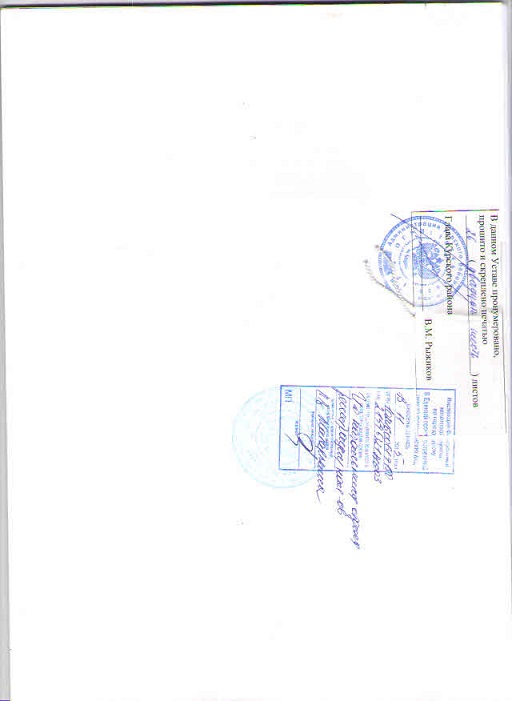 